Vhodne enote: računalniška miš, blazinica za notebookRačunalniška miška je kazalna naprava za računalnike, je majhen objekt z enim ali večimi gumbi, in je zasnovana tako,  da  naravno sede v roko. Na spodnji strani miške je naprava, ki zaznava relativno gibanje miši na ravnih površinah, in je običajno pretvorjeno v gibanje kazalca na zaslonu. Reče se ji miška predvsem zato ker, so bili zgodnji modeli miši podobni mišim zaradi repa. Nekateri pa menijo da zaradi: m.o.u.s.e.: 'Manually-operated user selection equipment', ročno delujoča uporabniška kazalna naprava. Izumil jo je Douglas Engelbart, leta 1963. Imela je 2 koleščka ki sta si bila pravokotna. Najbolj podobno današnji je naredil v zgodnjih 1970 Bill English, s kroglico. Prvo uporabno miško, ki je hitro postala popularna pa je naredilo podjetje Logitech.Optična miška, je miš brez koleščkov in kroglic, narejena tako da led diode osvetljujejo podlago pod miško in zaznavajo relativne premike. Prednost pred mehansko miško pa je tudi to, da deluje na večini podlag in nimajo gibljivih delov, ki bi se lahko poškodovali.Obstaja tudi laserska miš. Ta je 20x bolj občutljiva na podlage in zato tudi bolj natančna kot optična miška. Računalniška miška ima običajno najmanj 1 gumb, nekatere imajo celo 5 ali več gumbov. Miške so danes priključene na računalnike predvsem z USB ali PS/2 priključki. Brezžične  miške pa so priključene z radijsko, infrardečo ali bluetooth povezavo. DPI (dots per inch-pike na inč) je merska enota za hitrosti mišk. Pospeški mišk so programski triki, zato lahko kazalec včasih celo hitreje ali počasneje od dejanskega DPI-ja.Nekateri OS-i preračunavajo pospeške mišk in predvidijo hitrosti, zato so ti premiki bolj relativni od navadnih mehanskih mišk.Blazinica za notebook ima enak namen kot računalniška miška, le da je intergrirana v računalnik oz. tipkovnico. Deluje pa na principu dotika prsta. Položaj prsta določi tako, da izračuna pritisk na horizontalni in vertikalni osi. Ti senzorji so položeni ob koncu blazinic. Da premikaš kazalec, moraš držati prst na blazinici in ga vleči po njej. Drugo je podobno ali enako kot pri navadni računalniški miši.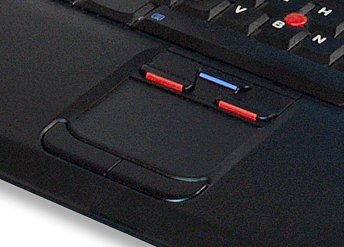 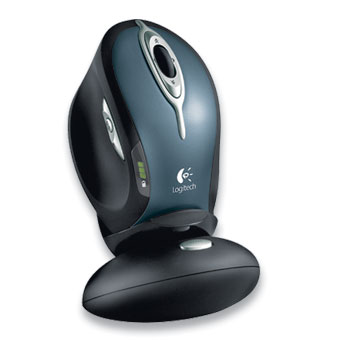 